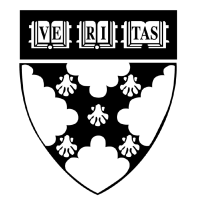 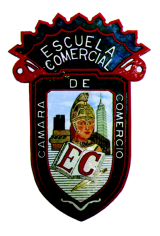 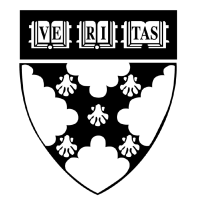 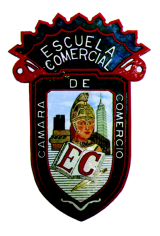 Tema: Resolución del libro Actividad 1: Realizar páginas 56 y 57 del libro de Tecnología, cuestionario y Proyecto 1 PROSPECTIVA, el cual deberás traer impreso y que consiste en desarrollar una Tabla de Prospectiva con información sobre el futuro deseable, futuro posible y futuro probable de tu próximo año de vida, de acuerdo con las acciones que consideras llevar a cabo para realizar mejoras. Destaca los conceptos más importantes dando formato de negritas, cursivas o subrayado. No olvides crear una portada con los datos básicos de identificación.Tarea a entregar el miércoles 17 de enero.Materia: TecnologíaProfesor: Alejandra Vázquez